ΕΛΛΗΝΙΚΗ ΔΗΜΟΚΡΑΤΙΑ					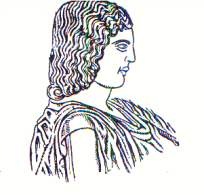 ΓΕΩΠΟΝΙΚΟ  ΠΑΝΕΠΙΣΤΗΜΙΟ  ΑΘΗΝΩΝ                  		Αθήνα, 5-6-2020ΣΧΟΛΗ   ΕΠΙΣΤΗΜΩΝ ΤΩΝ ΖΩΩΝ                                                      Αριθμ. Πρωτ.27ΓΡΑΜΜΑΤΕΙΑ ΚΟΣΜΗΤΕΙΑΣΠληροφορίες: Ελπίδα ΠαπαδοπούλουΤαχ. Δ/νση: Ιερά Οδός 75, 11855 Αθήνα           Τηλ.: 210 5294455                                                                   e-mail: lpda@aua.gr                                                                                    ΠΡΟΣ: -Μέλη ΔΕΠ,ΕΔΙΠ, ΕΤΕΠ                                                                                                  του Τμήματος Επιστήμης                                                                                                    Ζωικής  Παραγωγής                                                                            Κοιν.: - Πρυτανεία                                                                         - Γραμματεία Συγκλήτου                                                                           - Δ/νση Διοικητικού                                                                            - Κοσμήτορα Σχολής                                                                         -  Γραμματεία Τμήματος ΕΖΠ                             Π Ρ Ο Κ Η Ρ Υ Ξ Η    Ε Κ Λ Ο Γ Ω Ν             για την ανάδειξη Προέδρου και Αναπληρωτή Προέδρου του ΤμήματοςΕπιστήμης Ζωικής Παραγωγής, του Γεωπονικού Πανεπιστημίου Αθηνών  Ο Κοσμήτορας της Σχολής Επιστημών των Ζώων του Γεωπονικού    Πανεπιστημίου Αθηνών                         Λαμβάνοντας υπόψη: α) τις διατάξεις της παρ. 4, εδαφ. 2 του άρθρου 23 του 4485/2017  β) το άρθρο 72 του Ν.4690/2020 ΦΕΚ 104 τ. Α΄ /30-05-2020 γ) την αριθ. πρωτ.: 144363/Ζ1/01-09-2017 εγκύκλιο του ΥΠ.Π.Ε.Θ. όπως τροποποιήθηκε και ισχύει καιδ) το με αριθ. πρωτ. 3571/06-05-2020 έγγραφο του Πρύτανη του Γεωπονικού Πανεπιστημίου Αθηνών με θέμα «Προκήρυξη εκλογών για την ανάδειξη Προέδρων και Αναπληρωτών Προέδρων των ακαδημαϊκών Τμημάτων του ΓΠΑ»                                 ΠΡΟΚΗΡΥΣΣΕΙΕκλογές για την ανάδειξη Προέδρου και  Αναπληρωτή Προέδρου του Τμήματος Επιστήμης Ζωικής Παραγωγής, της Σχολής Επιστημών των Ζώων με διετή θητεία (από 1η  Σεπτεμβρίου 2020 έως 31η  Αυγούστου  2022.     Ημερομηνία διεξαγωγής των εκλογών ορίζεται  η 2α Ιουλίου 2020, ημέρα Πέμπτη και ώρα 10:15  έως 12:15 .Οι εκλογές  για αμφότερες θέσεις θα διεξαχθούν στην αίθουσα Συνεδριάσεων του Β΄ ορόφου του κτιρίου Δημακόπουλου με κάλπη, σύμφωνα με τις διατάξεις του άρθρου 23 του Ν.4485/04-08-2017.Οι ενδιαφερόμενοι για τη θέση του Προέδρου ή του Αναπληρωτή Προέδρου που πληρούν τις προϋποθέσεις,  (Ν. 4485/04-08-2017, άρθρο 23, παρ. 1), καλούνται να υποβάλλουν την υποψηφιότητά τους ηλεκτρονικά, στο e-mail του Κοσμήτορα της Σχολής Επιστημών των Ζώων ( ikonomop@aua.gr),  ο οποίος θα τους επιβεβαιώσει και την παραλαβή τους,   μέχρι την 12η Ιουνίου 2020, ημέρα Παρασκευή και ώρα 12:00 .Προϋποθέσεις και κωλύματα εκλογιμότητας:(άρθρο 23 του Ν. 4485/2017- ΦΕΚ Α΄114)Ως Πρόεδρος ή Αναπληρωτής Πρόεδρος Τμήματος εκλέγεται πλήρους απασχόλησης μέλος ΔΕΠ πρώτης βαθμίδας ή της βαθμίδας του Αναπληρωτή Καθηγητή του οικείου Τμήματος για θητεία δύο (2) ετών. Δεν επιτρέπεται να είναι υποψήφιοι μέλη ΔΕΠ που αποχωρούν από την υπηρεσία λόγω συμπλήρωσης του ανωτάτου ορίου ηλικίας κατά τη διάρκεια της προκηρυσσόμενης θητείας.Επιτρέπεται η εκλογή Προέδρου για δεύτερη συνεχόμενη θητεία. Στην περίπτωση αυτή, ο Πρόεδρος δεν μπορεί να επανεκλεγεί πριν παρέλθουν δύο (2) έτη από τη λήξη της δεύτερης θητείας του. Δεν επιτρέπεται η εκλογή του ιδίου προσώπου ως Προέδρου για περισσότερες από τέσσερις (4) θητείες συνολικά. Ο Πρόεδρος Τμήματος δεν επιτρέπεται να κατέχει συγχρόνως το αξίωμα άλλου μονοπρόσωπου οργάνου του οικείου ή άλλου Α.Ε.Ι., με εξαίρεση τη θέση Διευθυντή Π.Μ.Σ., Εργαστηρίου, Κλινικής ή Μουσείου.Σε περίπτωση που κανείς από τους υποψηφίους δεν συγκεντρώσει την απόλυτη πλειοψηφία των έγκυρων ψηφοδελτίων, για κάποια από τις δύο ή και για τις δύο  θέσεις, η επαναληπτική ψηφοφορία θα πραγματοποιηθεί την ακριβώς επόμενη ημέρα, Παρασκευή  3-7-2020, στο ίδιο μέρος, την ίδια ώρα και με την αυτή Εφορευτική Επιτροπή.   Σύμφωνα με τις διατάξεις των άρθρων 23 του Ν. 4485/2017 και 19 και 20 του Ν. 4589/2019 Το σώμα εκλεκτόρων απαρτίζεται: α) από το σύνολο των μελών ΔΕΠ του Τμήματος Επιστήμης Ζωικής Παραγωγής (πρώτη ομάδα εκλεκτόρων) και β) από το σύνολο των μελών ΕΔΙΠ και ΕΤΕΠ του Τμήματος του Τμήματος Επιστήμης Ζωικής Παραγωγής (δεύτερη ομάδα εκλεκτόρων). Στο εκλεκτορικό σώμα επιτρέπεται να συμμετέχουν μέλη ΔΕΠ (πρώτη ομάδα εκλεκτόρων) που απουσιάζουν από τη θέση τους, ανεξαρτήτως του λόγου απουσίας, εφόσον η απουσία δεν συνεπάγεται την αναστολή ή την απαγόρευση άσκησης των καθηκόντων τους. Δεν ισχύει το ίδιο και για τους εκλέκτορες της δεύτερης ομάδας εκλεκτόρων.Οι εκλογικοί κατάλογοι καταρτίζονται και τηρούνται από την αρμόδια υπηρεσία προσωπικού του Ιδρύματος, εγκρίνονται από τον Πρύτανη και οριστικοποιούνται είκοσι (20) ημέρες πριν από την ημέρα διεξαγωγής των εκλογών.Την ευθύνη διεξαγωγής της εκλογικής διαδικασίας έχει τριμελής Κεντρική Εφορευτική Επιτροπή (ΚΕΕ), με ισάριθμα αναπληρωματικά μέλη, η οποία ορίζεται με απόφαση του Κοσμήτορα, τουλάχιστον πέντε (5) εργάσιμες ημέρες πριν από την ημέρα της ψηφοφορίας και αποτελείται από μέλη ΔΕΠ του Τμήματος Επιστήμης Ζωικής Παραγωγής. Η ΚΕΕ, αφού της παραδοθούν οι αιτήσεις των ενδιαφερομένων, εξετάζει εάν πληρούνται οι προϋποθέσεις του Νόμου για την υποβολή υποψηφιότητας, καθώς και αν συντρέχουν στο πρόσωπο των υποψηφίων κωλύματα εκλογιμότητας και ανακηρύσσει τους υποψήφιους Προέδρους και Αναπληρωτές Προέδρους μέσα σε δύο (2) εργάσιμες ημέρες από τη συγκρότηση της. Η ΚΕΕ επιβλέπει τη διεξαγωγή της ψηφοφορίας, εκδίδει το αποτέλεσμα και το υποβάλλει στον Πρύτανη, ο οποίος εκδίδει τη διαπιστωτική πράξη εκλογής, που δημοσιεύεται στην Εφημερίδα της Κυβερνήσεως.Η παρούσα προκήρυξη να αναρτηθεί στην Ιστοσελίδα του Ιδρύματος,  και να σταλεί μέσω ηλεκτρονικού ταχυδρομείου σε όλα τα μέλη ΔΕΠ. ΕΔΙΠ και  ΕΤΕΠ του Τμήματος Επιστήμης Ζωικής Παραγωγής.                      Με τιμήΟ ΚΟΣΜΗΤΟΡΑΣ ΤΗΣ ΣΧΟΛΗΣ      ΕΠΙΣΤΗΜΩΝ ΤΩΝ ΖΩΩΝΙΩΑΝΝΗΣ ΟΙΚΟΝΟΜΟΠΟΥΛΟΣ                                                                                       AΝ. ΚΑΘΗΓΗΤΗΣΗ υπογραφή έχει τεθεί στο Πρωτότυπο που τηρείται στο Αρχείο της Γραμματείας της Σ.Ε.Ζ.